Teacher    Rebeckah HaussTeacher    Rebeckah HaussDate: Tuesdays 1:30 to 2:15 pm Wednesdays 10:30- 11:15 and 1:30 to 2:15Fridays 9:45 to 10:30Date: Tuesdays 1:30 to 2:15 pm Wednesdays 10:30- 11:15 and 1:30 to 2:15Fridays 9:45 to 10:30Grade: TransitionGrade: TransitionContent Area: Academic EnrichmentContent Area: Academic EnrichmentContent Area: Academic EnrichmentObjective/Essential Question: The student will be able to…*Symbolic: Demonstrate their knowledge about the topic covered that day in academic enrichment. This topic can vary from: N2Y, IEP goals, Continuation of core area, Unique Learning, even a special topic( i.e. dates brought to us by  Teachers calendar) * Early Symbolic: Demonstrate the ability to make a choice about the topic covered that day in academic enrichment. This topic can vary from: N2Y, IEP goals, Continuation of core area, Unique Learning, even a special topic( i.e. dates brought to us by  Teachers calendar)  * Pre-Symbolic:  Demonstrate the ability to recognize new vocabulary or picture symbols that are given to them about the topic covered that day in academic enrichment. This topic can vary from: N2Y, IEP goals, Continuation of core area, Unique Learning, even a special topic( i.e. dates brought to us by  Teachers calendar) Physical Skills: Ability to make a choice through eye gaze, pointing or verbally. To be able to express their opinions. To be able to create any projects or assignments given to them. Cognitive Skills: To hear and process information about the topic covered that day in academic enrichment. This topic can vary from: N2Y, IEP goals, Continuation of core area, Unique Learning, even a special topic( i.e. dates brought to us by  Teachers calendar) Social Skills (learning teams):Students will work with and assist classmates during the time. They may be in teams or they may be in partners or working as a whole class.   Objective/Essential Question: The student will be able to…*Symbolic: Demonstrate their knowledge about the topic covered that day in academic enrichment. This topic can vary from: N2Y, IEP goals, Continuation of core area, Unique Learning, even a special topic( i.e. dates brought to us by  Teachers calendar) * Early Symbolic: Demonstrate the ability to make a choice about the topic covered that day in academic enrichment. This topic can vary from: N2Y, IEP goals, Continuation of core area, Unique Learning, even a special topic( i.e. dates brought to us by  Teachers calendar)  * Pre-Symbolic:  Demonstrate the ability to recognize new vocabulary or picture symbols that are given to them about the topic covered that day in academic enrichment. This topic can vary from: N2Y, IEP goals, Continuation of core area, Unique Learning, even a special topic( i.e. dates brought to us by  Teachers calendar) Physical Skills: Ability to make a choice through eye gaze, pointing or verbally. To be able to express their opinions. To be able to create any projects or assignments given to them. Cognitive Skills: To hear and process information about the topic covered that day in academic enrichment. This topic can vary from: N2Y, IEP goals, Continuation of core area, Unique Learning, even a special topic( i.e. dates brought to us by  Teachers calendar) Social Skills (learning teams):Students will work with and assist classmates during the time. They may be in teams or they may be in partners or working as a whole class.   Objective/Essential Question: The student will be able to…*Symbolic: Demonstrate their knowledge about the topic covered that day in academic enrichment. This topic can vary from: N2Y, IEP goals, Continuation of core area, Unique Learning, even a special topic( i.e. dates brought to us by  Teachers calendar) * Early Symbolic: Demonstrate the ability to make a choice about the topic covered that day in academic enrichment. This topic can vary from: N2Y, IEP goals, Continuation of core area, Unique Learning, even a special topic( i.e. dates brought to us by  Teachers calendar)  * Pre-Symbolic:  Demonstrate the ability to recognize new vocabulary or picture symbols that are given to them about the topic covered that day in academic enrichment. This topic can vary from: N2Y, IEP goals, Continuation of core area, Unique Learning, even a special topic( i.e. dates brought to us by  Teachers calendar) Physical Skills: Ability to make a choice through eye gaze, pointing or verbally. To be able to express their opinions. To be able to create any projects or assignments given to them. Cognitive Skills: To hear and process information about the topic covered that day in academic enrichment. This topic can vary from: N2Y, IEP goals, Continuation of core area, Unique Learning, even a special topic( i.e. dates brought to us by  Teachers calendar) Social Skills (learning teams):Students will work with and assist classmates during the time. They may be in teams or they may be in partners or working as a whole class.   Objective/Essential Question: The student will be able to…*Symbolic: Demonstrate their knowledge about the topic covered that day in academic enrichment. This topic can vary from: N2Y, IEP goals, Continuation of core area, Unique Learning, even a special topic( i.e. dates brought to us by  Teachers calendar) * Early Symbolic: Demonstrate the ability to make a choice about the topic covered that day in academic enrichment. This topic can vary from: N2Y, IEP goals, Continuation of core area, Unique Learning, even a special topic( i.e. dates brought to us by  Teachers calendar)  * Pre-Symbolic:  Demonstrate the ability to recognize new vocabulary or picture symbols that are given to them about the topic covered that day in academic enrichment. This topic can vary from: N2Y, IEP goals, Continuation of core area, Unique Learning, even a special topic( i.e. dates brought to us by  Teachers calendar) Physical Skills: Ability to make a choice through eye gaze, pointing or verbally. To be able to express their opinions. To be able to create any projects or assignments given to them. Cognitive Skills: To hear and process information about the topic covered that day in academic enrichment. This topic can vary from: N2Y, IEP goals, Continuation of core area, Unique Learning, even a special topic( i.e. dates brought to us by  Teachers calendar) Social Skills (learning teams):Students will work with and assist classmates during the time. They may be in teams or they may be in partners or working as a whole class.   Objective/Essential Question: The student will be able to…*Symbolic: Demonstrate their knowledge about the topic covered that day in academic enrichment. This topic can vary from: N2Y, IEP goals, Continuation of core area, Unique Learning, even a special topic( i.e. dates brought to us by  Teachers calendar) * Early Symbolic: Demonstrate the ability to make a choice about the topic covered that day in academic enrichment. This topic can vary from: N2Y, IEP goals, Continuation of core area, Unique Learning, even a special topic( i.e. dates brought to us by  Teachers calendar)  * Pre-Symbolic:  Demonstrate the ability to recognize new vocabulary or picture symbols that are given to them about the topic covered that day in academic enrichment. This topic can vary from: N2Y, IEP goals, Continuation of core area, Unique Learning, even a special topic( i.e. dates brought to us by  Teachers calendar) Physical Skills: Ability to make a choice through eye gaze, pointing or verbally. To be able to express their opinions. To be able to create any projects or assignments given to them. Cognitive Skills: To hear and process information about the topic covered that day in academic enrichment. This topic can vary from: N2Y, IEP goals, Continuation of core area, Unique Learning, even a special topic( i.e. dates brought to us by  Teachers calendar) Social Skills (learning teams):Students will work with and assist classmates during the time. They may be in teams or they may be in partners or working as a whole class.   Plan for Differentiation:Using Bloom’s Revised Taxonomy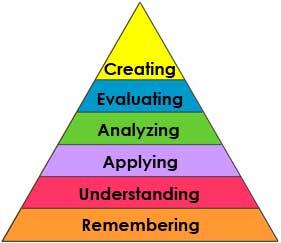 Plan for Differentiation:Using Bloom’s Revised TaxonomyPlan for Differentiation:Using Bloom’s Revised TaxonomyPlan for Differentiation:Using Bloom’s Revised TaxonomyCurriculum StandardLiteracy – OCS Extended Curriculum: Competency Goal 4 : TLW demonstrate and obtain functional and receptive communication skills.  OCS EXTENSION: Basic listening –understand reciprocal conversation .Following Directions-initiate action based in a direction. Curriculum StandardLiteracy – OCS Extended Curriculum: Competency Goal 4 : TLW demonstrate and obtain functional and receptive communication skills.  OCS EXTENSION: Basic listening –understand reciprocal conversation .Following Directions-initiate action based in a direction. TechnologySmartboardYoutube iPad Switches TechnologySmartboardYoutube iPad Switches TechnologySmartboardYoutube iPad Switches 21st Century SkillsStudents will use various technology to learn about the topic covered that day in academic enrichment. This topic can vary from: N2Y, IEP goals, Continuation of core area, Unique Learning, even a special topic( i.e. dates brought to us by  Teachers calendar) 21st Century SkillsStudents will use various technology to learn about the topic covered that day in academic enrichment. This topic can vary from: N2Y, IEP goals, Continuation of core area, Unique Learning, even a special topic( i.e. dates brought to us by  Teachers calendar) 21st Century SkillsStudents will use various technology to learn about the topic covered that day in academic enrichment. This topic can vary from: N2Y, IEP goals, Continuation of core area, Unique Learning, even a special topic( i.e. dates brought to us by  Teachers calendar) 21st Century SkillsStudents will use various technology to learn about the topic covered that day in academic enrichment. This topic can vary from: N2Y, IEP goals, Continuation of core area, Unique Learning, even a special topic( i.e. dates brought to us by  Teachers calendar) Materials** Materials will vary depending on the subject being covered.** Picture symbols Worksheets if needed Art supplies Smartbaord Lessons Ipads Materials** Materials will vary depending on the subject being covered.** Picture symbols Worksheets if needed Art supplies Smartbaord Lessons Ipads Vocabulary (Literacy)Vocabulary will be determined based on lesson being taught that day. Vocabulary (Literacy)Vocabulary will be determined based on lesson being taught that day. Vocabulary (Literacy)Vocabulary will be determined based on lesson being taught that day. Lesson ProceduresLesson ProceduresLesson ProceduresLesson ProceduresLesson ProceduresLesson ProceduresLesson ProceduresLesson ProceduresLesson ProceduresLesson ProceduresReview(Links to Prior Knowledge, Anticipatory Set)There will be a basic review of the topic to see what students already know or don’t know. Then then a way to grab the students attention into what is being taught.Review(Links to Prior Knowledge, Anticipatory Set)There will be a basic review of the topic to see what students already know or don’t know. Then then a way to grab the students attention into what is being taught.Review(Links to Prior Knowledge, Anticipatory Set)There will be a basic review of the topic to see what students already know or don’t know. Then then a way to grab the students attention into what is being taught.Review(Links to Prior Knowledge, Anticipatory Set)There will be a basic review of the topic to see what students already know or don’t know. Then then a way to grab the students attention into what is being taught.Review(Links to Prior Knowledge, Anticipatory Set)There will be a basic review of the topic to see what students already know or don’t know. Then then a way to grab the students attention into what is being taught.Review(Links to Prior Knowledge, Anticipatory Set)There will be a basic review of the topic to see what students already know or don’t know. Then then a way to grab the students attention into what is being taught.Review(Links to Prior Knowledge, Anticipatory Set)There will be a basic review of the topic to see what students already know or don’t know. Then then a way to grab the students attention into what is being taught.Review(Links to Prior Knowledge, Anticipatory Set)There will be a basic review of the topic to see what students already know or don’t know. Then then a way to grab the students attention into what is being taught.Review(Links to Prior Knowledge, Anticipatory Set)There will be a basic review of the topic to see what students already know or don’t know. Then then a way to grab the students attention into what is being taught.Review(Links to Prior Knowledge, Anticipatory Set)There will be a basic review of the topic to see what students already know or don’t know. Then then a way to grab the students attention into what is being taught.What the teacher will do:*Teacher will introduce the topic and get the students started *Ask some comprehension questions and vocabulary questions along the way.*Help students when working * Collect data if need be What the teacher assistants will do:*Help read the story if a situation occurs * Sit with students to make sure they are listening * Ask students questions to check their comprehension *Assist students when working *Collect data if/when needed What the teacher will do:*Teacher will introduce the topic and get the students started *Ask some comprehension questions and vocabulary questions along the way.*Help students when working * Collect data if need be What the teacher assistants will do:*Help read the story if a situation occurs * Sit with students to make sure they are listening * Ask students questions to check their comprehension *Assist students when working *Collect data if/when needed What the teacher will do:*Teacher will introduce the topic and get the students started *Ask some comprehension questions and vocabulary questions along the way.*Help students when working * Collect data if need be What the teacher assistants will do:*Help read the story if a situation occurs * Sit with students to make sure they are listening * Ask students questions to check their comprehension *Assist students when working *Collect data if/when needed What the teacher will do:*Teacher will introduce the topic and get the students started *Ask some comprehension questions and vocabulary questions along the way.*Help students when working * Collect data if need be What the teacher assistants will do:*Help read the story if a situation occurs * Sit with students to make sure they are listening * Ask students questions to check their comprehension *Assist students when working *Collect data if/when needed What the teacher will do:*Teacher will introduce the topic and get the students started *Ask some comprehension questions and vocabulary questions along the way.*Help students when working * Collect data if need be What the teacher assistants will do:*Help read the story if a situation occurs * Sit with students to make sure they are listening * Ask students questions to check their comprehension *Assist students when working *Collect data if/when needed What the teacher will do:*Teacher will introduce the topic and get the students started *Ask some comprehension questions and vocabulary questions along the way.*Help students when working * Collect data if need be What the teacher assistants will do:*Help read the story if a situation occurs * Sit with students to make sure they are listening * Ask students questions to check their comprehension *Assist students when working *Collect data if/when needed What the teacher will do:*Teacher will introduce the topic and get the students started *Ask some comprehension questions and vocabulary questions along the way.*Help students when working * Collect data if need be What the teacher assistants will do:*Help read the story if a situation occurs * Sit with students to make sure they are listening * Ask students questions to check their comprehension *Assist students when working *Collect data if/when needed What the teacher will do:*Teacher will introduce the topic and get the students started *Ask some comprehension questions and vocabulary questions along the way.*Help students when working * Collect data if need be What the teacher assistants will do:*Help read the story if a situation occurs * Sit with students to make sure they are listening * Ask students questions to check their comprehension *Assist students when working *Collect data if/when needed What the teacher will do:*Teacher will introduce the topic and get the students started *Ask some comprehension questions and vocabulary questions along the way.*Help students when working * Collect data if need be What the teacher assistants will do:*Help read the story if a situation occurs * Sit with students to make sure they are listening * Ask students questions to check their comprehension *Assist students when working *Collect data if/when needed What the teacher will do:*Teacher will introduce the topic and get the students started *Ask some comprehension questions and vocabulary questions along the way.*Help students when working * Collect data if need be What the teacher assistants will do:*Help read the story if a situation occurs * Sit with students to make sure they are listening * Ask students questions to check their comprehension *Assist students when working *Collect data if/when needed Guided/Independent PracticeClasses will be able to answer some “wh” questions about the topic covered that day in academic enrichment. This topic can vary from: N2Y, IEP goals, Continuation of core area, Unique Learning, even a special topic( i.e. dates brought to us by  Teachers calendar) Guided/Independent PracticeClasses will be able to answer some “wh” questions about the topic covered that day in academic enrichment. This topic can vary from: N2Y, IEP goals, Continuation of core area, Unique Learning, even a special topic( i.e. dates brought to us by  Teachers calendar) Guided/Independent PracticeClasses will be able to answer some “wh” questions about the topic covered that day in academic enrichment. This topic can vary from: N2Y, IEP goals, Continuation of core area, Unique Learning, even a special topic( i.e. dates brought to us by  Teachers calendar) Guided/Independent PracticeClasses will be able to answer some “wh” questions about the topic covered that day in academic enrichment. This topic can vary from: N2Y, IEP goals, Continuation of core area, Unique Learning, even a special topic( i.e. dates brought to us by  Teachers calendar) Guided/Independent PracticeClasses will be able to answer some “wh” questions about the topic covered that day in academic enrichment. This topic can vary from: N2Y, IEP goals, Continuation of core area, Unique Learning, even a special topic( i.e. dates brought to us by  Teachers calendar) Guided/Independent PracticeClasses will be able to answer some “wh” questions about the topic covered that day in academic enrichment. This topic can vary from: N2Y, IEP goals, Continuation of core area, Unique Learning, even a special topic( i.e. dates brought to us by  Teachers calendar) Guided/Independent PracticeClasses will be able to answer some “wh” questions about the topic covered that day in academic enrichment. This topic can vary from: N2Y, IEP goals, Continuation of core area, Unique Learning, even a special topic( i.e. dates brought to us by  Teachers calendar) Guided/Independent PracticeClasses will be able to answer some “wh” questions about the topic covered that day in academic enrichment. This topic can vary from: N2Y, IEP goals, Continuation of core area, Unique Learning, even a special topic( i.e. dates brought to us by  Teachers calendar) Guided/Independent PracticeClasses will be able to answer some “wh” questions about the topic covered that day in academic enrichment. This topic can vary from: N2Y, IEP goals, Continuation of core area, Unique Learning, even a special topic( i.e. dates brought to us by  Teachers calendar) Guided/Independent PracticeClasses will be able to answer some “wh” questions about the topic covered that day in academic enrichment. This topic can vary from: N2Y, IEP goals, Continuation of core area, Unique Learning, even a special topic( i.e. dates brought to us by  Teachers calendar) Assessment/Check for UnderstandingStudents will be informally assessed throughout the lesson by being asked “Wh” questions based on their present level of performance.  Assessment/Check for UnderstandingStudents will be informally assessed throughout the lesson by being asked “Wh” questions based on their present level of performance.  Assessment/Check for UnderstandingStudents will be informally assessed throughout the lesson by being asked “Wh” questions based on their present level of performance.  Assessment/Check for UnderstandingStudents will be informally assessed throughout the lesson by being asked “Wh” questions based on their present level of performance.  Assessment/Check for UnderstandingStudents will be informally assessed throughout the lesson by being asked “Wh” questions based on their present level of performance.  Assessment/Check for UnderstandingStudents will be informally assessed throughout the lesson by being asked “Wh” questions based on their present level of performance.  Assessment/Check for UnderstandingStudents will be informally assessed throughout the lesson by being asked “Wh” questions based on their present level of performance.  Assessment/Check for UnderstandingStudents will be informally assessed throughout the lesson by being asked “Wh” questions based on their present level of performance.  Assessment/Check for UnderstandingStudents will be informally assessed throughout the lesson by being asked “Wh” questions based on their present level of performance.  Assessment/Check for UnderstandingStudents will be informally assessed throughout the lesson by being asked “Wh” questions based on their present level of performance.  Closure/SummaryReview the topic and see how our knowledge has increased on the topic of the da. Closure/SummaryReview the topic and see how our knowledge has increased on the topic of the da. Closure/SummaryReview the topic and see how our knowledge has increased on the topic of the da. Closure/SummaryReview the topic and see how our knowledge has increased on the topic of the da. Closure/SummaryReview the topic and see how our knowledge has increased on the topic of the da. Closure/SummaryReview the topic and see how our knowledge has increased on the topic of the da. Closure/SummaryReview the topic and see how our knowledge has increased on the topic of the da. Closure/SummaryReview the topic and see how our knowledge has increased on the topic of the da. Closure/SummaryReview the topic and see how our knowledge has increased on the topic of the da. Closure/SummaryReview the topic and see how our knowledge has increased on the topic of the da. Reflection (after teaching the lesson)DifferentiationDifferentiationStudent EngagementStudent EngagementDataCollectionDataCollectionHigher Level QuestionLesson EffectivenessLesson EffectivenessReflection (after teaching the lesson)Low        High1     2     3    4     5Low        High1     2     3    4     5Low        High1     2     3    4     5Low        High1     2     3    4     5Low        High1     2     3    4     5Low        High1     2     3    4     5Low        High1     2     3    4     5Low        High1     2     3    4     5Low        High1     2     3    4     5CommentsWhat would you do differently and what worked well?What would you do differently and what worked well?What would you do differently and what worked well?What would you do differently and what worked well?What would you do differently and what worked well?What would you do differently and what worked well?What would you do differently and what worked well?What would you do differently and what worked well?What would you do differently and what worked well?